OSNOVNA ŠKOLA TURNIĆFranje Čandeka 2051 000 RIJEKATel;fax: 659 480/ 645 286E-mail: os-turnic @os-turnic-ri.skole.hrE-mail: osturnic.uprava@ri.t-com.hrKLASA:  112-07/19-01/4URBROJ: 2170-55-01-19-1Rijeka, 17. lipnja 2019. godineNa temelju članka 11. i članka 21. Pravilnika o postupku zapošljavanja i vrednovanju kandidata za zapošljavanje Osnovne škole Turnić u Rijeci Povjerenstvo za procjenu i vrednovanje kandidata koji sudjeluju u natječaju za zasnivanje radnog odnosa na radno mjesto voditelj/ice računovodstva škole daje kandidatima:OBAVIJEST I UPUTE O POSTUPAKU ZAPOŠLJAVANJA I VREDNOVANJU KANDIDATA KOJI PODNOSE PRIJAVU NA JAVNI NATJEČAJ U OŠ TURNIĆna radno mjesto:voditelj / voditeljica računovodstva škole: 1 izvršitelj / izvršiteljica na određeno puno radno vrijeme (zamjena za bolovanje) uz probni rad od 3 mjesecaI. Vrijeme i mjesto održavanja testiranjaUsmeno testiranje (intervju) održati će se u srijedu 26. lipnja 2019. godine s početkom u 8:00 sati na adresi Rijeka, Franje Čandeka 20.II. Pravila testiranjaSvi kandidati koji su pravodobno dostavili potpunu prijavu sa svim prilozima tj. ispravama i ispunjavaju uvjete natječaja Povjerenstvo će pozvati na procjenu odnosno usmeno testiranje putem web stranice škole.Svi kandidati dužni su sa sobom imati odgovarajuću identifikacijsku ispravu (važeću osobnu iskaznicu, putovnicu ili vozačku dozvolu) te će od njih biti zatraženo predočavanje iste radi utvrđivanja identiteta. Ako kandidat ne pristupi procjeni odnosno testiranju smatra se da je odustao od prijave na natječaj. III. Način testiranjaTestiranje se sastoji od usmenog testiranja (intervjua).Povjerenstvo kroz intervju s kandidatima utvrđuje znanja, sposobnosti i vještine te interese, profesionalne ciljeve i motivaciju kandidata za rad na radnom mjestu za koje je podnio prijavu. Intervju se boduje s najviše 25 bodova na način da svaki član Povjerenstva ima pravo postavljati do tri pitanja koja se vrednuju od strane svakog člana Povjerenstva bodovima od 1 do 3. IV. Utvrđivanje rezultata i obavještavanje kandidata o rezultatima natječajaNakon provedenog postupka testiranja, Povjerenstvo utvrđuje rang listu kandidata prema ukupnom broju bodova, te ju dostavlja ravnateljici škole. Na temelju dostavljene rang liste kandidata ravnateljica odlučuje kojeg će od tri najbolje rangirana kandidata predložiti Školskom odboru za zasnivanje radnog odnosa. Prije donošenja odluke o kandidatu, ravnateljica zadržava pravo pozvati kandidate na razgovor.O rezultatima natječaja kandidati će biti obaviješteni u skladu s čl. 23. Pravilnika.V. Pravni i drugi izvori za pripremanje kandidata za radno mjesto voditelja/ice računovodstva su:1. Zakon o računovodstvu (NN 78/15; 134/15, 120/16) http://www.zakon.hr/z/118/Zakon-o-ra%C4%8Dunovodstvu2. Zakon o proračunu (NN 87/08, 136/12, 15/15) http://www.zakon.hr/z/283/Zakon-o-prora%C4%8Dunu3. Pravilnik o proračunskom računovodstvu i računskom planu http://narodne-novine.nn.hr/clanci/sluzbeni/2014_10_124_2374.html4. Pravilnik o financijskom izvještavanju u proračunskom računovodstvu http://narodne-novine.nn.hr/clanci/sluzbeni/2015_01_3_59.html5. Kolektivni ugovor za državne službenike i namještenike (NN 104/13, 104/13 Dodatak I., NN 150/13 – Dodatak II. i NN 71/16 – Dodatak III.)6. Zakon o porezu na dodanu vrijednost (NN 73/13, 99/13, 148/13, 153/13, 143/14, 115/16, 106/18) 7. COP – korisničke upute (http://www.fina.hr/Default.aspx?sec=1784)8. Zakon o doprinosima (http://www.zakon.hr/z/365/Zakon-o-doprinosima)9. Zakon o porezu na dohodak (NN 115/16, 106/18) 10. Pravilnik o porezu na dohodak (NN 10/17, 128/17, 106/18, 01/19) 11. Uputa za izradu proračuna JLP(R)S za razdoblje 2019.-2021. (http://www.mfin.hr/hr/lokalna-samouprava)						 	Povjerenstvo za procjenu i vrednovanje kandidata za zapošljavanje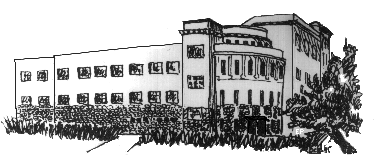 